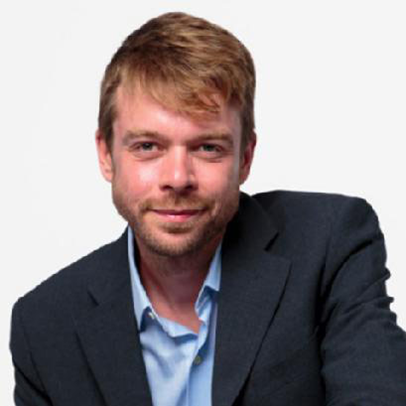 Professor Jack A Gilbert earned his Ph.D. from Unilever and Nottingham University, UK in 2002, and received his postdoctoral training at Queens University, Canada. He subsequently returned to the UK in 2005 to Plymouth Marine Laboratory at a senior scientist until his move to Argonne National Laboratory and the University of Chicago in 2010. Currently, Professor Gilbert is the Director of the Microbiome Center and a Professor of Surgery at the University of Chicago. He is also Group Leader for Microbial Ecology at Argonne National Laboratory, Research Associate at the Field Museum of Natural History, and Scientific Fellow at the Marine Biological Laboratory. Dr. Gilbert uses molecular analysis to test fundamental hypotheses in microbial ecology. He has authored more than 250 peer reviewed publications and book chapters on metagenomics and approaches to ecosystem ecology. He is currently working on generating observational and mechanistic models of microbial communities in natural, built and human ecosystems. In 2015, he co-founded The BioCollective, and is currently the Chief Scientific Advisor, and actively helps to develop the patient recruitment and product lines. He is also on the advisory board of the Genomic Standards Consortium (www.gensc.org), and is the founding Editor in Chief of mSystems journal. In 2014 he was recognized on Crain’s Business Chicago’s 40 Under 40 List, and in 2015 he was listed as one of the 50 most influential scientists by Business Insider, and in the Brilliant Ten by Popular Scientist. In 2016 he won the Altemeier Prize from the Surgical Infection Society, and the WH Pierce Prize from the Society for Applied Microbiology for research excellence.